14.Материалы, подтверждающие инициативу коллектива в организации или проведении городских, региональных, всероссийских мероприятийИнициатива коллектива в организации или проведении городских, региональных, всероссийских мероприятий№п/пмероприятиястатусДатапроведенияМатериал1Организация и проведение городского праздника детских творческих коллективов учреждений дополнительного образования Санкт-Петербурга «От звезды к звезде»городской2017Благодарность2Организация и проведение церемонии награждения победителей конкурсов для педагогов Центрального района Санкт-Петербургарайонный2017-2018Благодарность3Организация и проведение городского командного конкурса юных знатоков этикета «Петербуржец XXI» векагородской2019Благодарность4Содействие в проведении концертов и фестивальных мероприятий «Спасская башня на Сахалине»всероссийский2019Благодарственное письмо5Помощь в подготовке мероприятия, посвященному 315-летию г. Кронштадтгородской2019Диплом6Содействие в проведении концертов военного оркестра штаба округа, посвященных празднованию Дня Победыгородской2019Грамота7Организация и проведение международного конкурса «Балтийская жемчужина»международный2019Благодарственное письмо8Организация и проведение международного конкурса «Кубок Поволжья»международный2019Благодарственное письмо9Организация и проведение VI фестиваля танца «Кронштадтский вальс», посвященному 317-летию основания  Кронштадтагородской2021Благодарственное письмо10Проведение музыкально-поэтического вечера «Песни, опаленные войной»районный2021Благодарность11Проведение спортивно-творческого фестиваля «СТРИЖ»районный2021Благодарность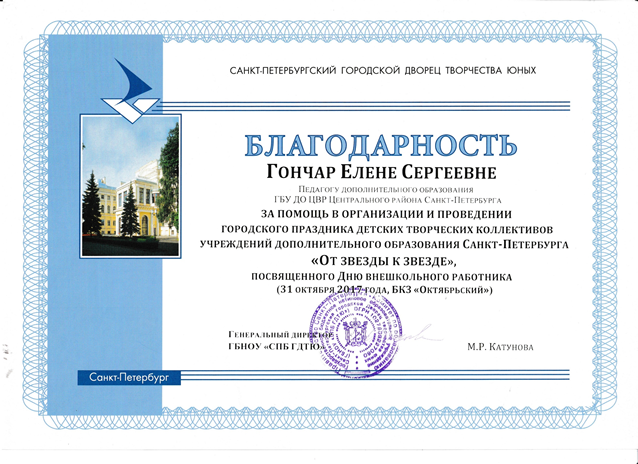 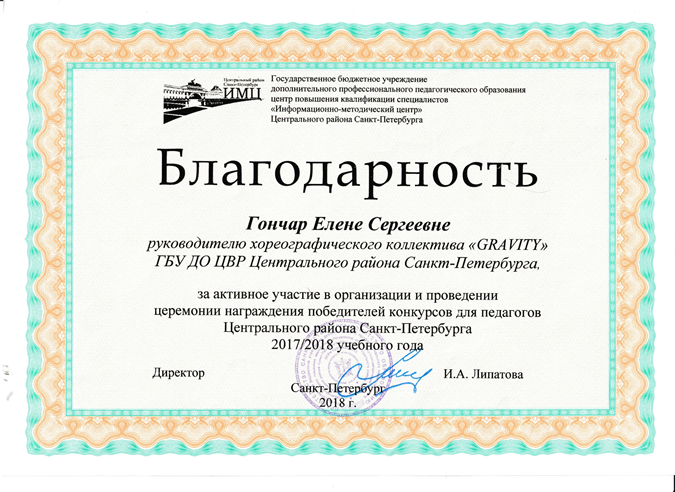 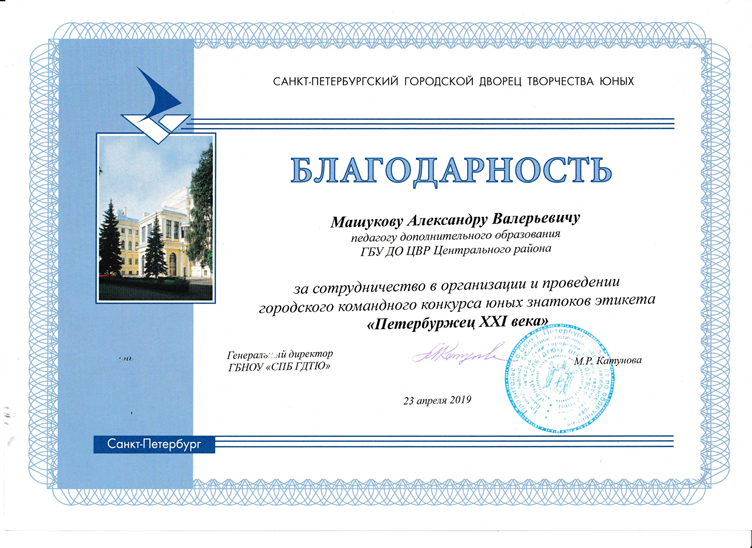 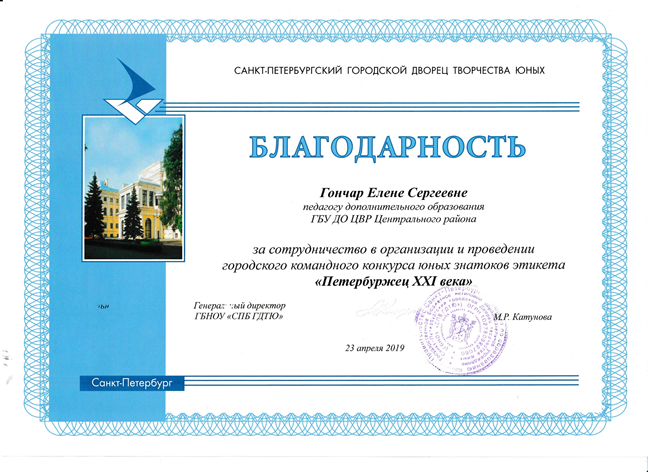 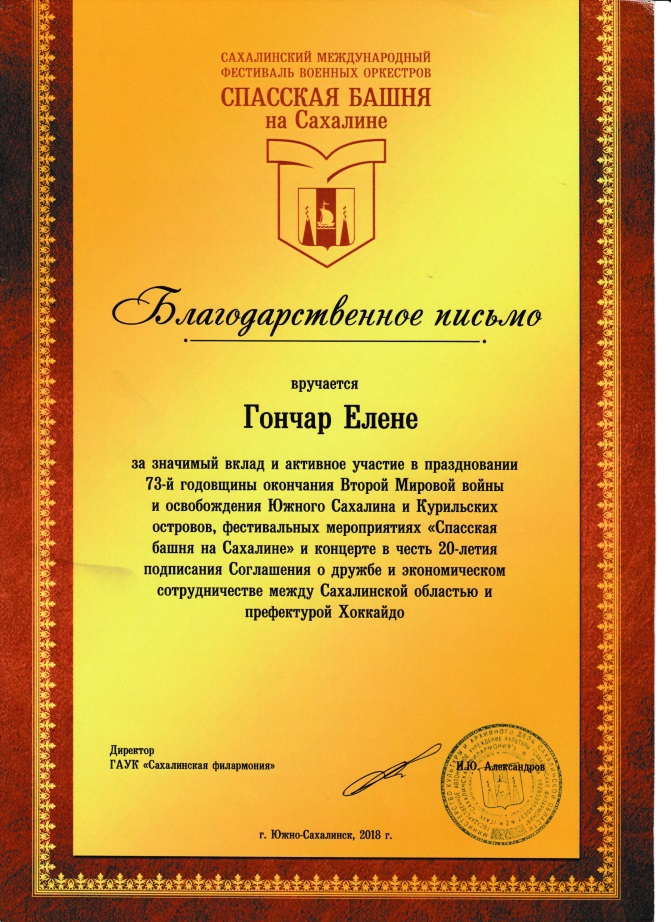 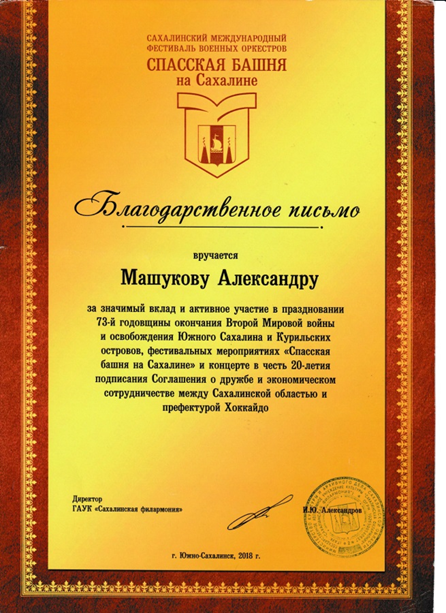 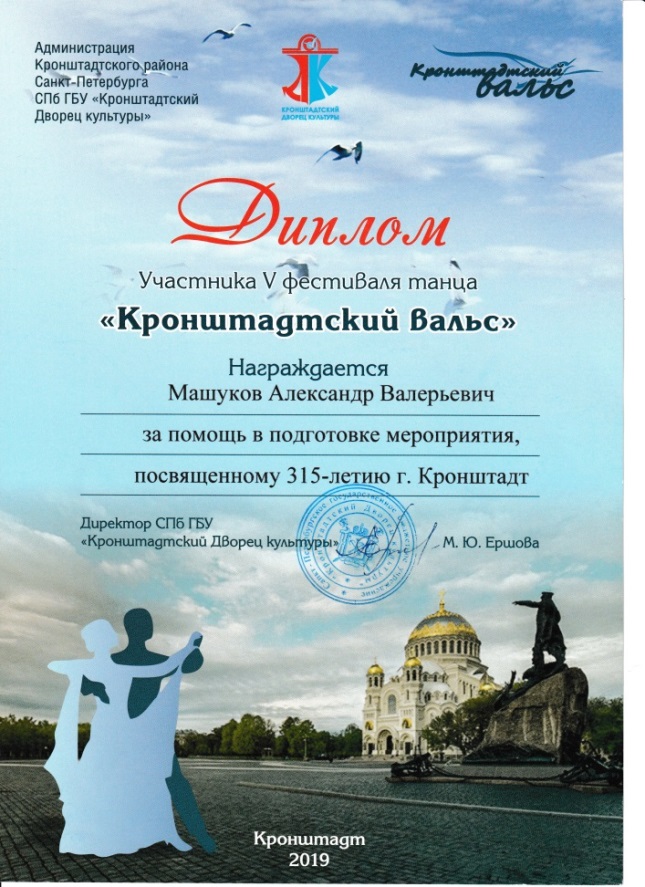 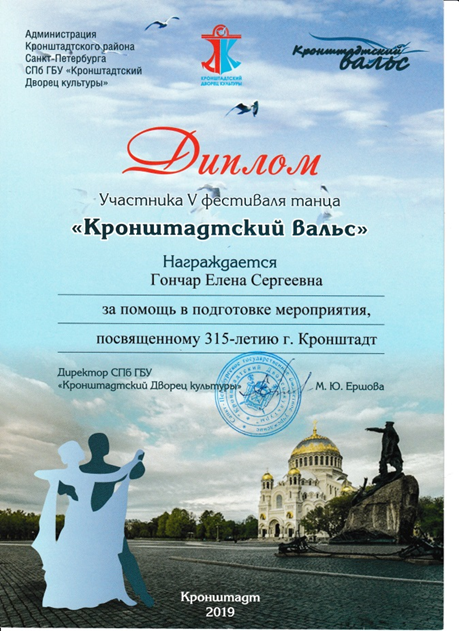 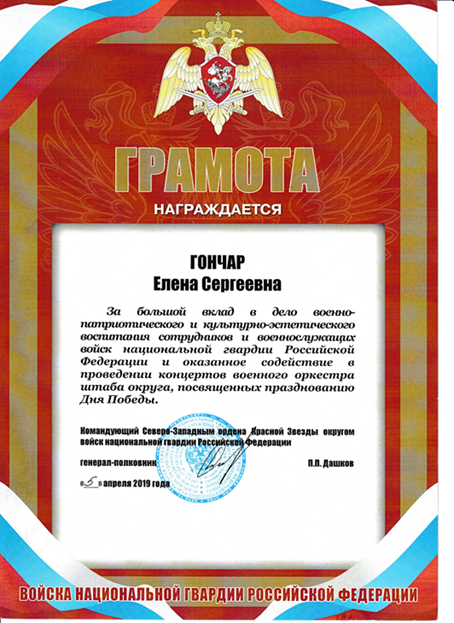 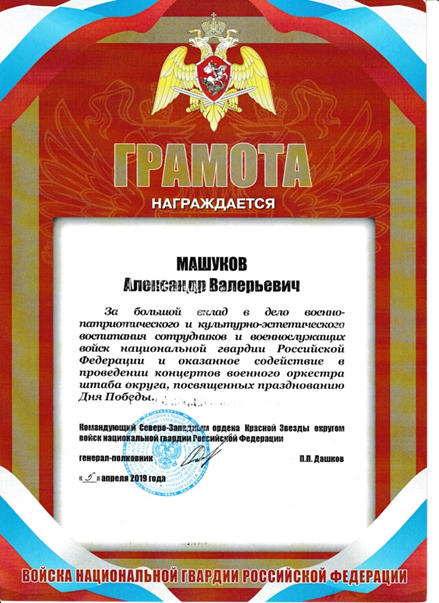 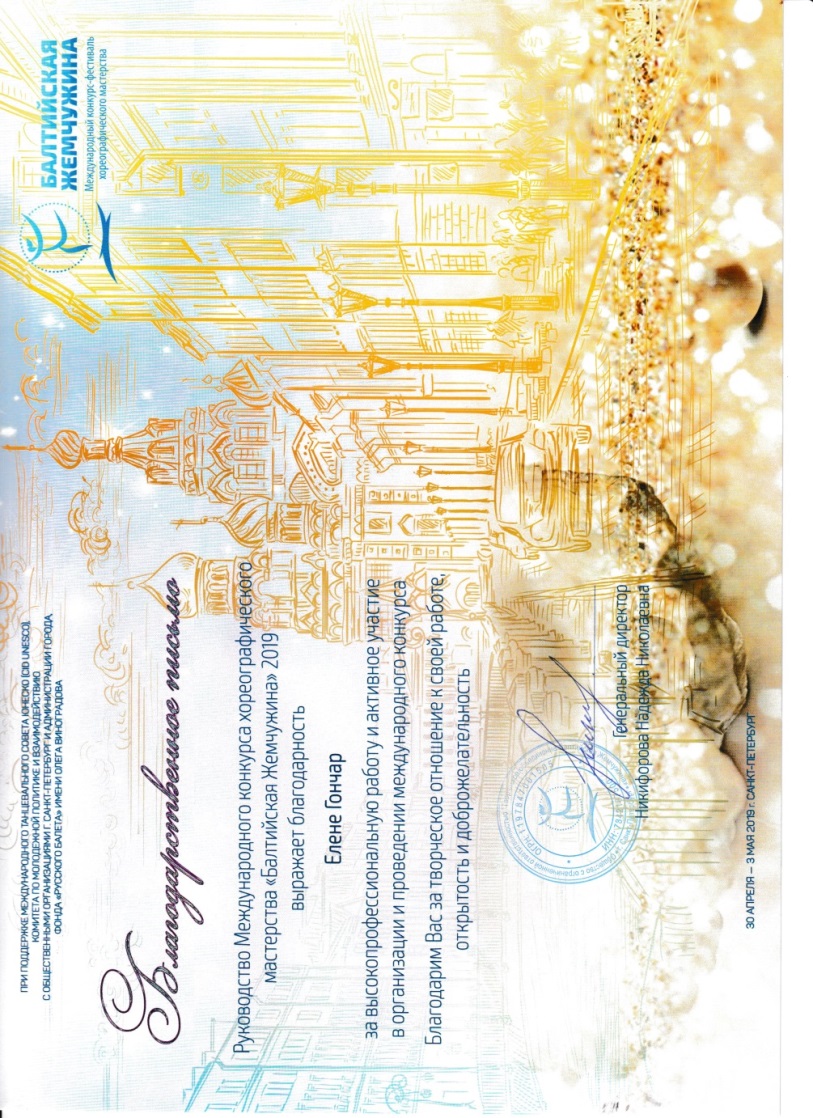 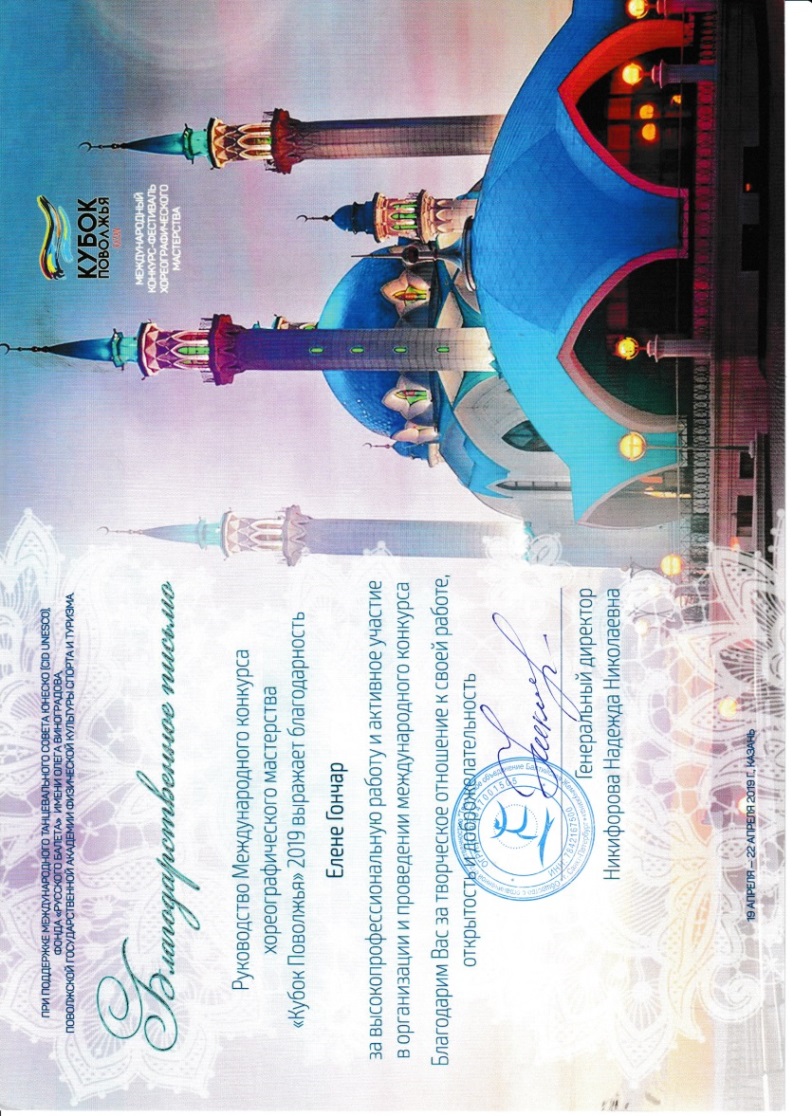 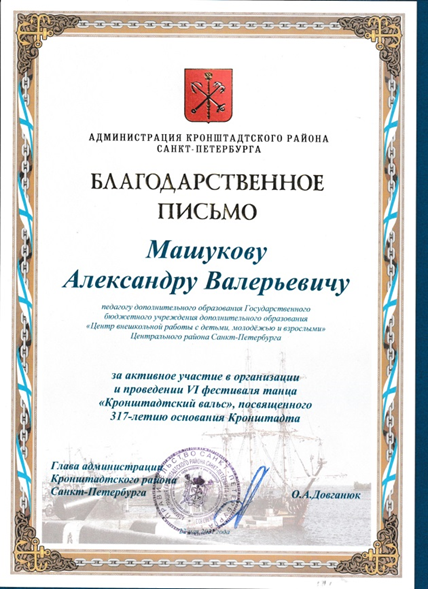 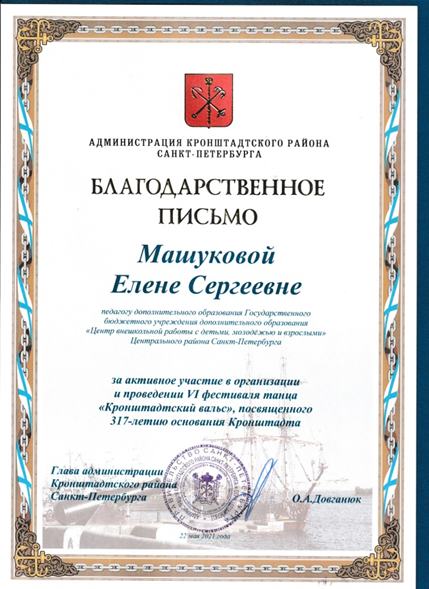 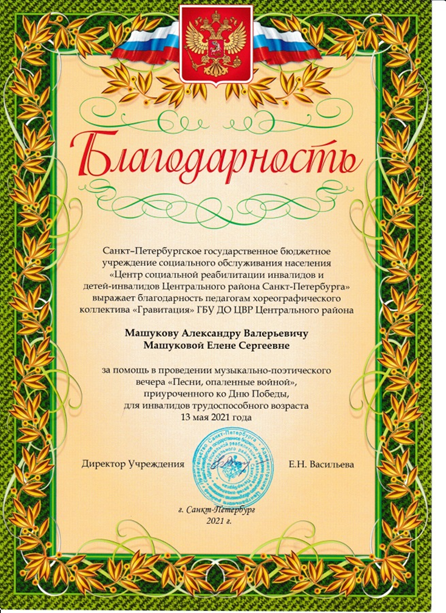 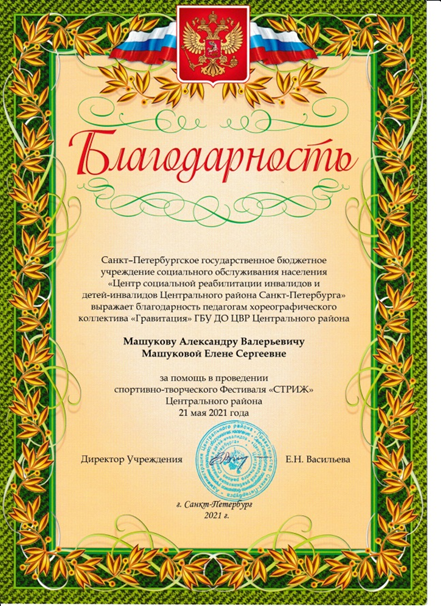 